فهرست مطالب:مقدمه..................................................................................................................................................................................1محدوده جغرافیایی..............................................................................................................................................................2موقعیت و وسعت..................................................................................................................................................................3ناهمواری ها..........................................................................................................................................................................3تقسیمات کشوری................................................................................................................................................................3آب و هوا.............................................................................................................................................................................4مکان های زیارتی مذهبی تاریخی........................................................................................................................................4توانمندی های فرهنگی، مذهبی ، گردشگر ومیراث فرهنگی..................................................................................................5پارک ملی و منطقه حفاظت شده قمشلو و قلعه تاریخی قمشلوی تیران.................................................................................5قلعه تاریخی روستای جاجا..................................................................................................................................................5دالانکوه .............................................................................................................................................................................6سدخمیران ........................................................................................................................................................................7کشاورزی ودامداری.............................................................................................................................................................7مراتع و دام.........................................................................................................................................................................7صنعتی...............................................................................................................................................................................8شوراهای اسلامی بخش مرکزی............................................................................................................................................9دهیاران بخش مرکزی.........................................................................................................................................................10دهیاران بخش کرون...........................................................................................................................................................11	مشخصات شهرستان.............................................................................................................................................................................12مهم ترین تولیدات شهرستان....................................................................................................................................................................12زراعت.........................................................................................................................................................................................................13باغبانی.........................................................................................................................................................................................................16حفظ نباتات.................................................................................................................................................................................................20دام...............................................................................................................................................................................................................22آبزیان..........................................................................................................................................................................................................23ترویج............................................................................................................................................................................................................24مقدمه :کشاورزی به عنوان کهن ترین فعالیت تولیدی، مهمترین فعالیت اقتصادی همه کشورهای جهان از سالیان گذشته تاکنون است. امروزه نیز بخش کشاورزی در بسیاری از کشورهای درحال توسعه بخش غالب اقتصاد ملی به شمارمی رود، به طوری که رشد و توسعه اقتصادی این کشورها ارتباط بسیار تنگاتنگی با توسعه کلی بخش کشاورزی آنها دارد و به عبارتی دیگر توسعه کشاورزی در چارچوب توسعه ملی کشور مورد بحث قرار می گیرد. در کشورهای پیشرفته سرمایه داری، گذار از اقتصاد سنتی به اقتصاد پولی با پیشرفت فنی و تکنیکی و بالا رفتن بهره وری بخش کشاورزی همراه بوده است. بدین ترتیب هم قسمتی از نیروی کار کشاورزی، آزاد و به بخش صنعت گسیل شده اند و هم اینکه به وجود آمدن مازاد کشاورزی، زمینه صنعتی شدن را فراهم آورده است. بنابراین منطقی به نظر می رسد  برنامه های توسعه به نحوی تهیه و تدوین گردد که توسعه بخش کشاورزی نسبت به سایر بخش ها در اولویت قرار گرفته و مورد توجه و تاکید بیشتری باشد.بخش کشاورزی در جریان رشد و توسعه اقتصادی چند وظیفه مهم و اساسی بر عهده دارد که از آن جمله می توان به تامین غذا و امنیت غذایی برای جمعیت رو به رشد، تامین ارز خارجی برای وارد کردن کالاهای سرمایه ای از راه افزایش صادرات، عرضه مواد خام مورد نیاز صنعت و کمک به توسعه فعالیتهای تولیدی وابسته اشاره کرد. توسعه کشاورزی، افزایش تولیدات کشاورزی و دامی، و شیلات و جنگلداری را به همراه خواهد داشت و افزایش تولید اقلام مذکور ضمن ایجاد اشتغال و کمک به رشد اقتصادی به امنیت غذایی و بهبود تغذیه در جهان سوم کمک می کند. صدور محصولات کشاورزی جهت کسب ارز خارجی گرچه در مقایسه با صدور مواد خام معدنی و زیرزمینی کمی سخت تر است، اما با صرفه تر می باشد، زیرا اولاً، محصولات کشاورزی جزو منابع تجدید شونده است، لذا یک منبع دائمی و تمام ناشدنی برای تامین ارز به شمار می رود. ثـــانیا،ً تولید و صدور محصــولات کشاورزی جنبه اشتغال زایی بیشتری دارد و توسعه فعالیتهای مربوط به تولید و صدور این محصولات باعث رشد و شکوفایی بیشتر در اقتصاد ملی می گردد. از سوی دیگر توسعه بخش کشاورزی به دلیل ماهیت فعالیت ها در این بخش اساساً نیاز کمتری به ارز خارجی دارد. همچنیـــن بخش کشاورزی از راه تولید مواد غذایی مورد نیاز برای مصرف داخـــلی در حقیقت از دامنه نیاز به ارز خارجی برای واردات مواد غذایی می کاهد. بخش کشاورزی از یک سو برخی از نهاده های مورد استفاده خود مانند ماشین های کشاورزی، کودهای شیمیایی و سموم دفع آفات را از بخش صنعت تأمین می کند و بدین ترتیب برای برخی از تولیدات صنعتی تقاضا ایجاد می کند و از سوی دیگر بسیاری از مواد خام و مواد واسطه ای مورد نیاز رشته های مختلف صنایع را تامین می کند. براین اساس، توسعه اصولی بخش کشاورزی از طریق ارتباط های مذکور به تکمیل زنجیره های تولید و رونق فعالیتهای تولیدی مرتبط با کشاورزی در اقتصاد ملی کمک شایانی خواهد کرد. فعالیتهای مختلف بخش کشاورزی می تواند بر روی محیط زیست آثار مثبت بر جای گذارد، به طوری که اگر از مصرف بی رویه کودها و سموم شیمیایی اجتناب شود. فعالیتهای زراعی، جنگلداری و مرتع داری می توانند نقش بسیار مؤثری در بهبود وضع محیط زیست و کاهش آلودگی های ایجاد شده در آن ایفا کنند.مديريت جهاد كشاورزي شهرستان تیران و کرونمحدوده جغرافیایی: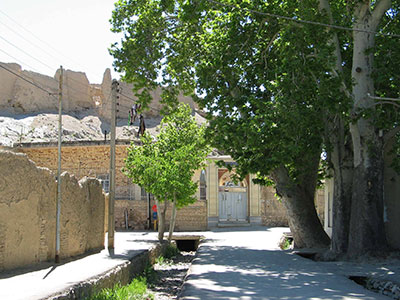 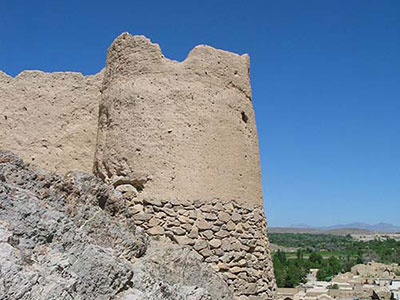 مرکز شهرستان تیران و کرون در ۵۱ درجه ۰۹ دقیقه طول جغرافیایی و۳۲ درجه و ۴۲دقیقه عرض جغرافیایی و ارتفاع ۱۶۴۰ متری از سطح دریا واقع شده است. این شهرستان در ۵۰ کیلومتری غرب اصفهان واقع شده است. تیران و کرون از شمال غرب به شهرستان های فریدن و فریدونشهر و از جنوب غربی به استان چهارمحال بختیاری و از شرق به شهرستان های اصفهان، خمینی شهر، نجف آباد محدود می گردد. این شهرستان دارای هوایی نسبتا معتدل و زمستان های سرد است.موقعیت و وسعت:شهرستان تیران و کرون با مساحت ۸/۱۷۶۸ کیلو متر مربع بین ۵۰ درجه و ۳۳ دقیقه تا ۵۱ درجه و ۱۴ دقیقه طول شرقی و ۳۳ درجه و ۱ دقیقه تا ۳۳ درجه و ۴ دقیقه عرض شمالی و از شمال وشرق به شهرستان نجف آباد و از جنوب به شهرستان لنجان و استان چهارمحال و بختیاری و از غرب به شهرستان فریدن محدود می گردد. این شهرستان پل ارتباطی بین سه استان (چهارمحال و بختیاری و اصفهان و خوزستان) بوده و حدود ۱۰۰ کیلو متر از محورهای مواصلاتی اصلی کشور در محدوده این شهرستان واقع گردیده است.ناهمواریها:تیران و کرون دشتی محدود با شیبی نسبتاً ملایم است که شیب آن از غرب به شرق کاهش می یابد. اراضی شهرستان و ارتفاعات آن متعلق به دوران سوم زمین شناسی و جزء پیش کوههای داخلی زاگرس است تنها منبع آبی سطحی آن؛ رودخانه کرون (مرغاب) است که از ارتفاعات دالانکوه سر چشمه می گیرد.
تقسیمات کشوری:
شهرستان تیران و کرون بر اساس آخرین تقسیمات کشوری دارای دو بخش به نامهای مرکزی و کرون و چهار دهستان به نامهای رضوانیه؛ ورپشت در بخش مرکزی و کرون سفلی و کرون علیا در بخش کرون می باشد. این شهرستان دارای ۴۴ روستای بالای ۲۰ خانوار جمعیت و تعداد ۱۹ روستای زیر ۲۰ خانوار جمعیت و مزارع مسکونی و ۳ شهر به نامهای تیران؛ عسگران و رضوانشهر می باشد.

آب وهوا:
شهر تیران دارای آب وهوای بیابانی ونیمه بیابانی باتابستانهای گرم وخشک وزمستانهای سرد است میزان بارندگی سالانه شهرستان ۲۵۶ میلیمتر درسال است. درشهر تیران بیشترین نم نسبی درزمستان ۷۸ درصدودر تابستان ۱۳ درصد می باشد. تعدادروزهای یخبندان درسال ۹۰-۸۰ روز گزارش شده است. ازنظر وضع جوی برابربا ایستگاه کلیماتولوزی تیران میانگین دما در دی ماه ۵/۴ وحداکثر دما درتیرماه ۲/۳۵ درجه سانتیگراد گزارش شده است.مکانهای زیارتی – مذهبی و تاریخی:
طبق بررسیهای به عمل آمده در شهرستان ۵۵ مسجد شناخته شده که ۱۶ مسجد از جمله مسجد حاج سلیمان واقع درحسینیه آقانوروز- قدیمی ترین مسجد شهر و مسجد خان یا مسجد امام حسن مجتبی با قدمتی هزار ساله و مسجد سید ( جامع ) در تیران همچنین مسجد سنگی و مسجد جامع اران در رضوانشهر و مسجد جامع در عسگران واقع شده اند. ۱۴ حسینه که ۴ حسینیه از آن با نامهای آقانوروز (قدیم ) ، ارشاد ، عاشورا و الغدیر در تیران و بقیه در روستاهای شهرستان ساخته شده اند. همچنین ۱۶ سقاخانه به یاد ایثار و رشادت های حضرت ابوالفضل (ع) بنا گردیده است.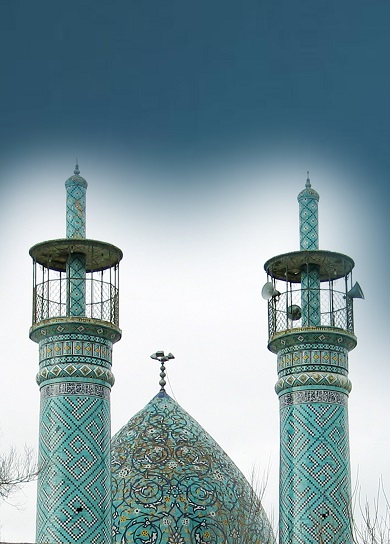 توانمندی های فرهنگی، مذهبی ، گردشگر ومیراث فرهنگی :
یکی از مشخصه های بارز شهرستان وجود جاذبه های گردشگری است که در صورت عنایت بیشتر می تواند به عنوان یکی از قطبهای گردشگری در سطح استان و کشور مطرح باشد برخی از مناطق تفریحی و دیدنی شهرستان به دین شرح می باشد.پارک ملی و منطقه حفاظت شده قمشلو و قلعه تاریخی قمشلوی تیران: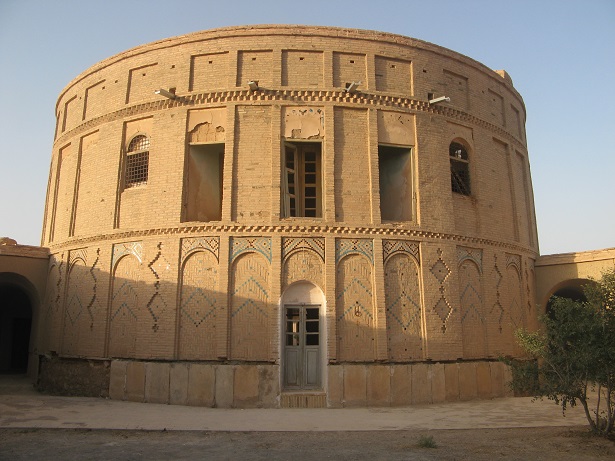 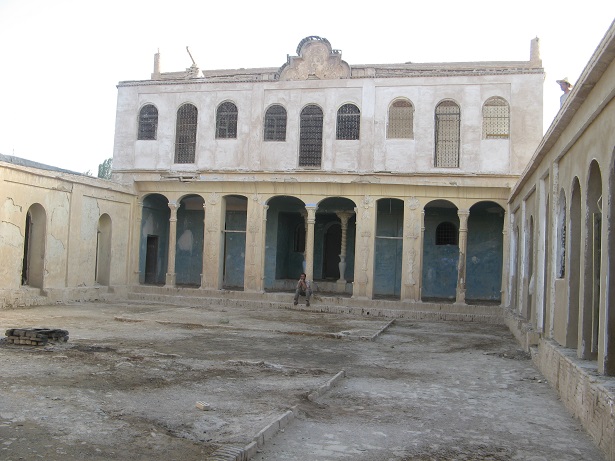 در شمال شرقی شهر تیران می باشد و یکی از مهمترین زیستگاههای حفاظت حیات وحش کشور به شمار می آید .در واقع زیستگاه اصلی قوچ ومیش وحشی(معروف به قوچ ومیش اصفهانی ) است .البته گونه های حیوانات شامل کل بز ، آهو ، گرگ، شغال ، کبک ،تیهو ، کرکس ، عقاب وباز درآن موجودمی باشند.قلعه قمیشلو از شکارگاههای دوران قاجار واز قلعه های شکاری ضل السلطان در این محل واقع شده است .این منطقه مستعد ساخت پیست اسکی سواری وبرگزاری مسابقات در این خصوص می باشد.
ترمیم و بازسازی این قلعه در جذب گردشگران بسیار موثر بوده و در احیاءاقتصاد منطقه می تواند نقش مهمی ایفا نماید.قلعه تاریخی روستای جاجا: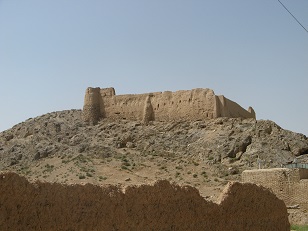 قلعه ای قدیمی با قدمتی ۷۰۰ الی ۸۰۰ سال ، که به دوران سلجوقیان بر می گرددو روی تپه ای به ارتفاع۱۰۰ تا ۱۲۰ متر از سطح زمین قرار گرفته است ومساحت آن حدود۳۰۰۰ متر مربع که به شکل ذوزنقه ای است و دارای دوبرج می باشد که قسمت اعظم قلعه تخریب شده است.مرمت وباز سازی این قلعه نیز در جذب گردشگران تأثیر زیادی خواهد داشت .دالانکوه :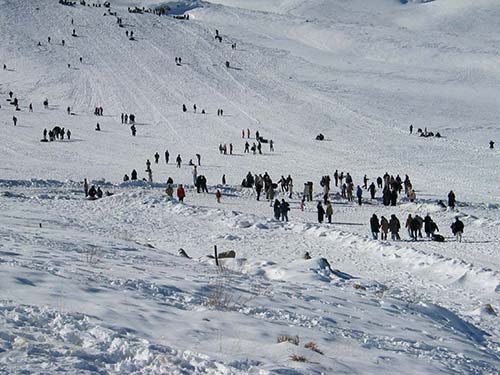 در قسمت جنوبی غربی شهرستان واقع شده ویکی از زیستگاههای حیات وحش می باشد ، که در فصل زمستان با وجود پیست اسکی ، پذیرای علاقمند ان به ورزشهای زمستانی واسکی است همچنین صعودبه ارتفاعات وپدیده لاله های واژگون از عوامل جذب علاقمندان وگردشگران است.
آبشار کرد علیا ، سد خمیران ، چشمه احمدرضا، وچشمه مرغاب (که دبی آب آن در فصل بهار حدود۳ متر مکعب در ثانیه می باشد حمام قدیمی خان ، قلعه روستای میر آباد ، برج معروف محمدیه وامامزاده بی بی فاطمه ، برج کبوتر خانه از جمله میراث فرهنگی شهرستان می باشد که لازم است مورد عنایت وتوجه بیشتر قرارگیرد .سدخمیران: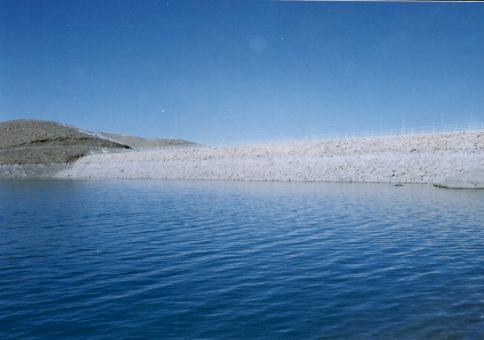 این سد در سال ۱۳۷۴ بهره برداری شده ودر ۱۴ کیلومتری غرب تیران واقع است وظرفیت اسمی ۶ میلیون متر مکعب است و از طریق چشمه مرغاب و پمپاژ زاینده رود تأمین آب می گردد ومستعد ساخت فضاهای تفریحی ، قایقرانی و پرورش ماهی می باشد .کشاورزی ودامداری :
شهرستان تیران و کرون دارای ۱۵۵۶۳ هکتار اراضی کشاورزی است که ۳۶۱۲ هکتار از این اراضی زیرکشت محصولات باغی قرار دارد. محصولات عمده این شهرستان گندم ، جو ، کلزا ، سیب زمینی ، سبزیجات ، کشت های گلخانه ای ، صیفی جات ،انگور ، بادام و گردو می باشد.مراتع و دام :
از مساحت ۰۰۰/۱۷۱ هکتاری شهرستان ، بالغ بر ۰۰۰/۱۲۱ هزار هکتار آن را اراضی ملی ودولتی تشکیل می دهد وقریب به ۰۰۰/۱۱۱ هکتار آن مرتع می باشد که از این مقدار ، حدود ۸۵ هزار هکتار مراتع ییلاقی و ۲۶ هزار هکتار مراتع قشلاقی برآورد می گردد.
انواع دام موجود در شهرستان شامل ۱۴۰۰۰ رأس گاو و گوساله ، ۱۰۰۰۰۰ رأس گوسفند و ۶۵۰۰۰۰ قطعه مرغ تخمگذار ، ۷۵۰۰۰۰ مرغ گوشتی ، ۶۰ قطعه شتر مرغ می باشد.
تعداد گاوداری صنعتی شیری ۲۵ واحد ، ۱۰۵ واحد مرغداریصنعتی :
یک شهرک صنعتی به مساحت ۶۴ هکتار در جوار شهر تیران و یک شهرک صنعتی در شهر رضوانشهر و یک قطب کارگاهی درشهر تیران و جهت ایجاد اشتغال در روستاها نیز منطقه صنعتی روستای ورپشت شکل گرفته است .شوراهای اسلامی بخش مرکزی:دهیاران بخش مرکزی:دهیاران بخش کرون:مشخصات شهرستان:مهمترین تولیدات:زراعی: گندم ، جو، نباتات علوفه ای، گیاهان داروئی، سیب زمینی، پیازباغی:انگور، گردو، بادام و ...دامی: شیر، گوشت قرمز، ماهی،عسلزراعتشرح وظایف زراعت:   واحد زراع هدايت و حمايت و نظارت بر كليه اموری كه مربوط به زراعت محصولات مختلف می شود را به عهده دارد. بطوری كه با سياست گذاری و تعيين خط مشی كلی كه بر اساس پتانسيل ها و مطالعاتِ جامعِ صورت گرفته در مناطق مختلف و اقليم های شناخته شده می باشد، برنامه ها و اهداف كوتاه مدت و درازمدت مبتنی بر افزايش كمی و كيفی توليدات زراعی وزارت جهاد كشاورزی را دنبال می كند. در مجموع اجرای برنامه ها و اهداف فوق منجر به ارتقاء دانش ، بينش و مهارت توليد كنندگان و بهره برداران بخش زراعت در راستای رسيدن به توسعه و توليد پايدار و استفاده بهينه از منابع و عوامل توليد و اجرای مديريت اصولی مزرعه خواهد شد. اهداف و وظايف مديريت زراعت جمع آوری و تجزيه و تحليل اطلاعات و آمار به منظور انجام برنامه ريزی های لازم تعيين اهداف و برنامه فعاليت های مربوط به توسعه سطح زير كشت محصولات و افزايش ميزان توليد در واحد سطح به تفكيك سطوح آبی و ديم شناسائی و تعيين نيازهای تحقيقاتی و مشكلات و امكانات مورد نياز و دسته بندی اولويت های امور زراعی تهيه طرح جامع كشت محصولات زراعی جهت تنظيم و تصويب برنامه های اجرائی نظارت براجرای پروژه های زراعی و تهيه گزارش پيشرفت عمليات در مناطق مختلف هدايت ، تشويق و حمايت از سرمايه گذاران در بخش زراعت و همكاری با واحد های مربوطه می باشد.آمار زراعی99-98اقدامات انجام گرفته در واحد زراعت شهرستان:-نظارت بر عملیات داشت ( انجام کود سرک، کودهای ریزمغذی و آبیاری بموقع) مزارع  گندم و جو-نظارت بر عملیات برداشت مزارع گندم و هماهنگی و پیگیری خرید تضمینی گندم توسط مراکز خرید و سیلو-نظارت بر عملیات برداشت مزارع جو و پیگیری تحویل تضمینی جو توسط شرکت پشتیبانی امور دام-ثبت و ویرایش اطلاعات جوکاران شهرستان در سامانه بورس-پیگیری اجرای آبیاری تیپ در مزارع محصولات مختلف از جمله محصولات جالیزی و صیفی جات، گندم، چغندرقند و ذرت و بررسی کارآیی مصرف آب-نظارت بر عملیات برداشت مزارع کلا و پیگیری خرید تضمینی کلزا توسط شرکت دانه های روغنی-نظارت بر کشت ذرت علوفه ای و سورگوم علوفه ای و توزیع بذر گواهی شده-نظارت بر برداشت ذرت-نظارت بر برداشت گلرنگ و تولید و تحویل تضمینی-نظارت بر کاشت و داشت کلزابرنامه هاي توسعه اي بخش زراعت شهرستان :  با توجه به تداوم وضعيت خشكسالي  شهرستان  لزوم تغيير الگوي كشت و توسعه محصولات مقاوم به خشكي نظير سورگوم و...، ترويج ارقام زودرس ذرت علوفه اي، ارقام مقاوم به خشكي و شوري گندم و جو  و توسعه گلخانه هاي سبزي و صيفي را در الويت برنامه هاي توسعه اي قرارداده است.1-افزايش عملكرد در واحد سطح2-اصلاح روش كاشت با رعايت اصول زراعي(كمبينات و خطي كار)3-مديريت آبياري4-مديريت آفات و بيماريها5-مديريت برداشت6-توسعه کشاورزی حفاظتی جهت پایداری منابع تولید با اهداف7-حاصلخيزي و بقاياي گياهي8-مديريت بر خاكورزي مزارع9-افزايش حاصلخيزي خاك10-حفظ بقاياي گياهي و افزايش مواد آلي خاك11-جلوگيري از فرسايش خاك12-افزايش راندمان مصرف آب13-افزايش عملكرد در واحد سطحباغبانیشرح وظایف باغبانی:وظايف مديريت باغياني مطالعه و تجزيه و تحليل آمار و اطلاعات گردآوري شده براي تدوين برنامه هاي باغباني در جهت افزايش توليد و توسعه امور باغباني ، توسعه سطح زير كشت ،تهيه طرح جامع كشت باغي، تدوين طرح هاي آموزشي و ترويجي ، نظارت بر امور مربوط به برآورد نهاده ها و ماشين آلات مورد نياز بخش باغباني و ... مي باشد .برنامه هاي توسعه اي بخش باغباني شهرستانتوسعه بخش باغباني بطور كلي مي تواند بر چهار بخش انجام پذيرد :1 – توسعه باغات 2 – اصلاح و نوسازي باغات 3 – توسعه گلخانه ها 4 – توسعه سالنهاي توليد قارچ خوراكي 5 – توسعه كشت گياهان دارويي كه در مورد اول به دليل خشكسالي هاي اخبر و نياز به آب كافي و مطمئن عملاً امكان پذير نيست اما در خصوص موارد ذكر شده ديگر با توجه به نياز آبي كمتر و استفاده بهينه از آب و توليد  بالا در واحد سطح قابل بررسي و اجرا  مي باشد.عملکرد واحد باغبانی از بهمن 98 تا بهمن99احداث و توسعه گلخانه ها در سطح 230 هکتارو نظارت بر ساخت و احداث گلخانه از لحاظ کیفی از ابتدا تا انتهای کاربهسازی و نوسازی گلخانه ها در سطح 40 هکتارتوسعه و کشت گیاهان دارویی موسیر در سطح 160 هکتارتوسعه و کشت گل محمدی در سطح 30هکتارایجاد نهالستان درختان دانه دار و هسته دار در سطح 28هکتاربرگزاری کلاس های آموزشی مدیریت باغ و کشت گیاهان دارویی 5 مورد ( با توجه به شیوع کرونا)ثبت شرکت تعاونی گیاهان دارویی در شهرستانفعالیت 4 واحد تولیدی قارچ خوراکی دکمه ای صنعتی با میانگین تولید سالیانه 1800 تن و 400 تن به صورت سنتی و خانگی و اشتغالزایی 250 نفرمستقیم و غیرمستقیمتوسعه کشت زعفران در سطح 225 هکتاراصلاح و جایگزینی باغات در سطح 200 هکتارو معرفی ارقام دیرگل بادام  و پایه های جدید رویشیتشکیل شرکت تعاونی نهالکاران در 3 شرکت مجوزدار با تولید سالیانه سه میلیون اصله نهال میوه های سردسیری و ارسال به سایر استانهای کشور و ایجاد اشتغال 300 نفر در این زمینهاشتغالزایی به تعداد 1800 نفر مستقیم و غیرمستقیم در گلخانه هاصادرات محصولات گلخانه ای به کشورهای مجاورتاسیس دو واحد صنایع تبدیلی گلابگیری در سطح شهرستان به صورت صنعتی و سنتی و فرآوری گل محمدیتامین 30 درصد از نهال های استان توسط نهالستان شهرستانتهیه  پلی گون های مستعد کشت گیاهان گلخانه ایتولید محصول پرک موسیر به صورت سنتی به میزان 150 تن در سال و ارسال به استان های دیگرتولید سالیانه 25 هزارتن محصولات باغی و فرآوری محصولات غالب منطقه از جمله تولید سرکه، شیره  و آبغوره .ثبت شرکت تعاونی گلخانه داران و تامین اعتبار بودجه ساخت طرح سورت و بسته بندی محصولات گلخانه ای در غالب مشوق های صادراتی به صورت دولتیایجاد کلکسیون گیاهان درارویی با 40 گونه گیاهی  مقاوم به سرما و خشکیشرح وظایف مدیریت حفظ نباتات- برنامه ريزی كلی سياست گذاری ، سامان دهی و  هدايت عمليات مبارزه برای حفظ محصولات كشاورزی از گزند آفات در استان.- مبارزه با علفهای هرز ، آفات و بيماريهای عمومی نباتات و آفات و بيماري های قرنطينه ای داخلی به تشخيص شورای حفظ نباتات و تصويب وزارت جهاد كشاورزی با هزينه دولت و بطور رايگان.- در صورت نياز ، مشاركت در مبارزه با آفات و بيماري های همگانی.- هدايت و نظارت بر امور سموم دفع آفات نباتی گياهی و دستور العمل مصرف با ملاحظات زيست محيطی .- جلوگيری از ورود آفات و بيماری های قرنطينه ای خارجی و جابجايی آفات قرنطينه داخلی با اتخاذ سياست ها و روش های مناسب فنی اجرايی.تاريخچه حفظ نباتات :  تاريخچه مبارزه با آفات در كشور  نشان از قدمت آن از سال هاي گذشته دارد . در اعصار گذشته ايرانيان تعداد معدودي از آفات را  مي شناختند و در مقابل آن ها راه مقابله اصولي نداشتند ، به همين دليل طغيان آفت ها معمولاً با قحطي ، گرسنگي ، بيماري و مرگ همراه بود . آفاتي از جمله موش ها ، ملخ ها و سن از جمله آن ها بودند .در آن زمان مردم براي مبارزه از روش ها و ادوات ابتدائي استفاده مي كردند مانند جمع آوري و يا سوزاندن حشرات انبوه مانند سن گندم و يا حفر خندق در مسير ملخ هاي مهاجر . ولي عملاً مبارزه سازمان يافته در سال 1308 هجري با هجوم ملخ دريائي  آغاز  شده كه اين موضوع قبل از تاسيس وزارت كشاورزي (فلاحت) بوده است در حقيقت اداره دفع ملخ كه بعداً به اداره دفع آفات نباتي تبديل شد . اولين  حضور دولت در بخش كشاورزي ميباشد و از سال 1310 با توجه به اهميت سن غلات در ايران عمليات  اجرائي  مبارزه با  سن غلات و كرم  برگخوار  چغندر شروع شد .استان اصفهان هم  به لحاظ  اهميت  سن  غلات و  خسارت ناشي از آن از استان هاي پيشتاز در امر مبارزه بوده و اكيپ هاي منظم سازمان يافته در سطح استان فعاليت  داشته است . شاهد اين ادعا  وجود كتيبه  سنگ نوشته اي در ارتفاعات ساسفيد شهرستان  خميني شهر  مي باشد .لیست فروشگاه های مجاز شهرستانامور دام و طيور و آبزيان :  شناخت منابع و عوامل تولید شیر وگوشت ، حفظ وتوسعه پرورش  در جهت افزایش تولیدات ، انجام عملیات اصلاح نژادی ، بهبود مدیریت پرورش وبهینه سازی وظايف  امور دام و طیور و آبزيان  شهرستان می باشد.امور زیربنائی و آب و خاک:نوع سيستم هاي آبياري انجام شده : آبياري قطره اي- سيستم آبياري باراني –  سيستم هاي كم فشار از ديگر اقدامات امور آب و خاك :برقي كردن چاههاي آب كشاورزياحداث جاده بين مزارعتجهيز چاه آب كشاورزيبرنامه هاي توسعه اي بخش: افزايش راندمان توزيع و انتقال آب به مزارع با لوله گذاري از اولويت طرح هاي آب و خاك سپس احداث كانال هاي انتقال آب و تسطيح اراضي بعد از يكپارچگي اراضي بوده است.تعداد آزمايشگاه هاي آب و خاك شهرستان : درحال حاضر تنها آزمایشگاه آب و خاک شهرستان متعلق به شرکت سبزدشت کوهستان واقع در روبروی مدیریت جهاد کشاورزی با مدیریت خانم مهندس قاهری می باشد.امور فناوري هاي مكانيزه كشاورزي (مکانیزاسیون) : از جمله وظايف اين بخش : ايجاد مزارع الگوئي مكانيزه  با استفاده از ماشينها و ادوات جديدتوسعه ،تقويت،هدايت ،حمايت ونظارت بر واحدهاي ارائه خدمات مكانيزه تهيه و محاسبه شاخص هاي مكانيزاسيون كشاورزي شهرستان ( درجه ، ضريب ، بهره وري و . . .)تنظيم ،راه اندازي وآموزش كاربرد ماشين آلات و ادوات كشاورزي ونظارت بر اجراي صحيح عمليات مكانيزاسيون كشاورزي خصوصاً نظارت بر برداشت غلاتجمع آوري اطلاعات مورد نياز مكانيزاسيون شامل: ماشينها ، ادوات و تجهيزات مورد استفاده و كاربران آنها ، واحدهاي ارائه خدمات مكانيزه ، تعمير گاهها ، واحد هاي ساخت و فروشگا ههاي موجود در شهرستانشناسايي متقاضيان موثر خريد ماشينها وادوات كشاورزي ومعرفي به سازمان مطابق سهميه شهرستاناز ديگر اقدامات مكانيزاسيون :   تایید سوخت تراکتورها و کمباینها و موتور های آبکش در سامانه های اگری و تجارت آسان -  نظارت بر برداشت غلات – نظارت بر کشت غلات – معرفی متقاضیان خرید تراکتور « کمباین  وادوات کشاورزی  -  معرفی شرکتهای ارائه دهنده خدمات مکانیزه کشاورزی  جهت استفاده از کمک های بلا عوض از محل طرح تجهیز شرکتها – آموزش ونظارت بر  ترویج خاک ورزی حفاظتی – حمایت ، هدایت ونظارت بر شرکت های ارائه دهنده خدمات مکانیزاسیون  - نیاز سنجی ماشین آلات کشاورزی -  همکاری با واحدهای زراعت ، باغبانی و حفظ نباتات در اجرای پروژ ها  -.....  برنامه هاي توسعه اي بخش:    پروژه خاک ورزی حفاظتی  - پروژه تسطیح لیزری –  پروژه توسعه وتقویت شرکت های مکانیزاسیون  - ترویج وتوسعه ماشین آلات کشاورزی مدرن با تکنولوژی جدید وتوسعه آنها - ...ترويج  و آموزش كشاورزي :1)تهيه ، پیگیری و جمع‌بندي نياز سنجي آموزشي توليدكنندگان مرد و زن روستايي از مسئولين واحدها و ادارات فني شهرستان، مسئولين مراكز جهاد کشاورزی با همکاری مديرعامل شركت‌هاي خدمات مشاوره ای و مددکاران فعال منطقه . 2)تهیه برنامه‌ريزي آموزشي یکساله طبق توافقات و اجراي توافقات با سازمان متبوع .3)توزيع و پیگیری فرم ارزيابي شركت‌های خدمات مشاوره ای  به ادارات و واحدها و مراکز، تكميل و جمع‌بندي فرم ارزيابي شركت‌ها و ارسال آن به مدیریت هماهنگی ترویج استان و سازمان نظام مهندسی استان .4)نیازسنجی آموزشی ویژه اقتصاد مقاومتی از مراکز تابعه و پایگاه های بسیج نواحی شهرستان و تهیه برنامه ریزی آموزشی و اجرا و برگزاری کلاس ها،ثبت و پیگیری صدور گواهی آموزشی مهارتی فراگیران و توزیع بین متقاضیان .5)برگزاری و شرکت در جلسات کارگروه کشاورزی اقتصاد مقاومتی با بسیج نواحی شهرستان .6)اجرای طرح‌هاي تسريع در انتقال يافته‌هاي تحقيقاتي، طرحهاي مديريت تلفيقي آفات (IPMFFS) و (طرح سایت جامع الگوی و کانون یادگیری ) با هدف كاهش باقيمانده سموم و كودهاي شيميايي در محصولات كشاورزي و توليد محصول سالم  .7)زمينه‌يابي، آموزش و نظارت در خصوص تشكيل تعاوني‌ها و تشكل‌هاي زنان روستايي و صندوق اعتبارات خرد زنان روستايي ، نیازسنجی و برنامه ریزی آموزشی ویژه اعضا صندوق اعتبارات خرد زنان روستایی با هدف ایجاد اشتغال در بخش کشاورزی .8)نظارت بر فعالیت صندوق ها و برگزاری کلاس های آموزشی ویژه اعضا صندوق و پیگیری امور وام صندوق ها و تهیه و ارسال گزارش فعالیت صندوق ها به مدیریت هماهنگی ترویج استان .9)اجرا و نظارت بر پروژه‌هاي اشتغال‌زايي زنان روستايي ایجاد شده زیر منظر ادارهه آموزش و ترویج استان  .10)نظارت و همکاری در چگونگی ثبت اطلاعات توسط کارشناسان پهنه و هماهنگی جهت رفع مشکلات در سامانه جامع پهنه بندی و مدیریت داده های کشاورزی و پیگیری امور مربوط به سامانه با سازمان متبوع .11) نظارت و ارزیابی کارشناسان مسئول پهنه در طرح نظام نوین ترویج کشاورزی و برگزاری جلسات طرح نظام نوین ترویج کشاورزی با حضور مدیریت هماهنگی ترویج استان و کارشناسان ستادی و  کارشناسان مسئول پهنه در سطح شهرستان .12) پيگيري امور مربوط به تشكيل تعاونی ها  و پاسخگويي به امور انجمن‌ها و تشكل‌هاي بخش كشاورزي .13) دبيرخانه خصوصي‌سازي مديريت جهاد كشاورزي شهرستان اصفهان در راستاي اجراي اصل 44 قانون اساسي و راهنمايي و هدايت فارغ‌التحصيلان اين بخش و تشكيل شركت‌هاي خدمات مشاوره فني و مهندسي (ماهیت شرکتهای خدمات مشاوره ای به مراکز خدمات کشاورزی غیر دولتی تغییر می یابد ) .14)نماينده مديريت جهاد كشاورزي شهرستان اصفهان در كميته بانوان فرمانداري اصفهان .15) ارسال مطالب آموزشی در راستای آموزش مجازی همکاران بر اساس نشریه و بروشور های ارائه شده توسط مراکز بهداشت.16)همكاري و حضور در جلسات مشترك با هدف اجرای تفاهم نامه ها و دستورالعمل های وزارت متبوع در مراکز و مدیریت های نهضت سوادآموزي، دامپزشکی شهرستان ، شبكه بهداشت ، بخشداري های شهرستان با هدف  ارائه راه‌حل جهت رفع مشكلات و معضلات بخش کشاورزی .17)تهيه و پیگیری و چاپ اطلاعيه، بوشور، پوستر، بنر و هشدارهاي ترويجي و ارسال به واحدها، ادارات و مراكز تابعه جهت نصب و بهره‌برداري توسط كشاورزان و توليدكنندگان .18)توزیع نشریات ، فصل نامه و هند بوک و ... ارسالی از سازمان متبوع به کلیه مراکز جهاد کشاورزی ، مددکاران ترویجی ، فرمانداری ، بخشداری ها ، واحدهای فنی مدیریت و نظام صنفی شهرستان .19)پیگیری و ارسال توصیه های هواشناسی  بخش کشاورزی و هشدارهای هواشناسی به مراکز تابعه جهت آموزش و اطلاع به بهره برداران .20)مشاوره ، آموزش و راهنمايي رسانه ای ارباب رجوع،بهره برداران، فارغ‌التحصيلان و ديگر سرمايه‌گذاران بخش كشاورزي در زمينه‌هاي مختلف سرمایه گذاری در توليد .21) برنامه‌ريزي و آموزش كارآموزان و فارغ‌التحصيلان رشته‌هاي مختلف كشاورزي در اداره و ترویج و آموزش شهرستان .22)پیگیری و توزیع فرم تولیدکنندگان نمونه به مراکز تابعه  و واحدهای فنی مدیریت جهت معرفی برترین های بخش کشاورزی وجمع بندی و تکمیل فرم ها و ارسال آن به مدیریت ترویج استان .23)ارج نهادن به زحمات و تلاش توليدكنندگان و ارتقاء شأن و جايگاه حرفه كشاورزي در جامعه و برگزاری جلسه تقدیر از نمونه های بخش کشاورزی .24) معرفي الگوي عملي و قابل اعتماد در بين توليدكنندگان با اجرای مزارع تحقیقی _ تطبیقی، تحقیقی _ترویجی، نمایشی و الگویی .25)فراهم نمودن زمينه مساعد براي تبادل تجربيات با برگزاری بازدید های فنی و آموزشی ، کارگاه های آموزشی، روز مزرعه و انتقال یافته های تحقیقاتی .26)نماينده مدیریت جهاد کشاورزی شهرستان اصفهان در نظام مهندسي كشاورزي و منابع طبيعي استان  .27) دبیرخانه خصوصی سازی وكميته استقرار شهرستانی شركت‌هاي خدمات مشاوره فني و مهندسي  .28) برنامه‌ريزي و همكاري در تشكيل كلاس‌هاي آموزشي بيمه محصولات كشاورزي با همكاري كارشناسان سازمان و بانك كشاورزي و مراكز تابعه شهرستان .29) جذب و بكارگيري سربازان سازندگي و تهیه گزارش عملکرد سه ماهه و ارسال به سازمان متبوع .30) برنامه ریزی و آموزش ویژه  مددكاران ترويجي شهرستان با هدف به کار گیری مددکاران جهت ارتقاء دانش و فرهنگ بهره برداران .ردیفنام روستانام ونام خانوادگی1خیر آبادابراهیم علی آبادی2خیر آبادرضا سیف الدین3خیر آبادسید مرتضی حسیني4فضل آبادعلی اکبر یزدانی5فضل آبادابراهیم یزدانی6فضل آبادابوالقاسم یزدانی7جعفر آبادبختیار حیدری8جعفر آبادجمشید حیدری9جعفر آبادحمید رضا حیدری10خمیرانسیف اله جعفری11خمیرانمحسن جعفری12خمیرانعلی جهانبخش13عزیز آبادمصطفی طاهری14عزیزآبادمحمد شهیدی عزیز آبادي15عزیز آبادقاسمعلی چترایی16هومانیوسف هاشمی17هوماناسداله کرمی18هومانناصر کرمی19تندرانغلامرضا یوسفی20تندرانرضا یوسفی تندرانی21تندرانداود یوسفی22قره تپهمصطفی مهدوی23قره تپهمحمد محمدی24قره تپهشکراله فلاحیان25آبپونهفرامرز پور پیر علی26آبپونهحیدر علی همدانی27آبپونهبهرام پور پیر علی28قلعه موسی خانمهدی شاهسون29قلعه موسی خانجلال یزدانی30قلعه موسی خانغلامعلی شهیدی31جاجاسید فضل اله  جبلی32جاجاسید محمد رضا مدرس33جاجاناصر مهدیان34اله آبادمحمد علی قاسمی اله آبادی35اله آبادرسول قاسمی اله آبادی36اله آباداصغر عرب مارکده37ورپشتمحمود اکبری ورپشتی38ورپشتعلیرضا شجاعی39ورپشتابراهیم شاهمرادی40ورپشتمهرداد شریفی41ورپشتاکبر فخاری ورپشتی42حسن آباد آبریزهمسعود یزدانی43حسن آباد آبریزهحسن یزدانی44حسن آباد آبریزهعلیرضا یزدانی45خرمنانعلی بابایی46خرمنانابراهیم رضایی47خرمنانجمشید بابایی48خرمنانرمضانعلی رضایی49خرمنانمنوچهر مرادیردیفنام روستانام ونام خانوادگی1خیر آبادمحمد شیرازی2فضل آبادمحمد شیرازی3جعفر آبادجهانبخش حیدری4خمیرانسید کمال جعفری5عزیز آبادعلی سیف الدین6هومانعلی سیف الدین7تندرانسعید مانده علی8قره تپهعلی سیف الدین9آبپونهمحسن همدانی10قلعه موسی خانسعید شهیدی11جاجاسید ابراهیم جبلی12اله آبادفاطمه ترابی13ورپشتمحمود شاهمرادی14حسن آباد آبریزهمحمود شاهمرادی15خرمنانابوذر فداییردیفنام روستانام ونام خانوادگی1آبگرممسعود شاهبندری2الورحسینعلی قاسمی3بودانمحمد رضایی4تقی آبادقاسم قاسمی5چشمه احمد رضاپرویزبابائی6حسن آباد علیاسعید مانده علی7حسن آباد وسطیسید علی موسوی8حسین ابادرضا صائبی9دره بیدمسلم جوزدانی10دوتومهدی محمدی11دولت آبادرضا عباسی12افجانمصطفی سلیمی13سورانمسعود شاهبندری14علی آبادعلی شریفی15قاسم آبادعبدالرضا ترکی16قلعه ناظرمهدی صالحی17کرد سفلیمحمد محبی18کرد علیاعلی اسماعیلی19گلابحسینعلی قاسمی20گنهرانعلی اسماعیلی21محمدیهعلیرضا کریمی22مهدی آبادمحمد محبی23نسیم آبادمجید مظاهری24قهریزجاناسماعیل جعفری25مبارکهولی اله محمدی26میر آبادناصر کریمیمساحت  شهرستان (كيلومتر مربع)8/1768تعدادمرکزجهادکشاورزی1ميانگين بارش ساليانه (ميليمتر)256سطح اراضي كشاورزي (هكتار)24000تعداد شاغلين در بخش كشاورزي (نفر)اقليم شهرستانبیابانی و نیمه بیابانیسطح زير كشت (هكتار)14000تعداد شهر (عدد)3رودخانه  (عدد)2جمعيت شهري (نفر)150000تعداد روستا (عدد)44چاه ( حلقه)68جمعيت روستايي (نفر)50000تعداد دهستان (عدد)4قنات (رشته)26جمعيت  عشايري (نفر)-تعداد بخش (عدد)2چشمه (عدد)5میزان تولید محصولمیزان تولید محصولسطح برداشتسطح برداشتسطح برداشتسطح زیر کشتسطح زیر کشتسطح زیر کشتنام محصولردیفتنتنهکتارهکتارهکتارهکتارهکتارهکتارنام محصولردیفقطعیپیش بینیکلکشت مجددکشت اولکلکشت مجددکشت اولنام محصولردیف1475.41478.5326.360326.36326.360326.36گندم‏11475.41478.5326.360326.36326.360326.361021925.68926.08261.250261.25261.250261.25جو2925.68926.08261.250261.25261.250261.2510420.60.60.1100.110.1100.11لوبيا‏30.60.60.1100.110.1100.1111239.759.753.703.73.703.7نخود49.759.753.703.73.703.711441301302.502.52.502.5هندوا‏نه‏51301302.502.52.502.515658484707707كدو684847077071626110.400.40.400.4تره‏7110.400.40.400.4194710100.400.40.400.4جعفرى‏810100.400.40.400.419681237.41237.387.18087.1887.18087.18یونجه خشک91237.41237.387.18087.1887.18087.1820292.42.40.200.20.200.2شبدر خشک102.42.40.200.20.200.2204102467246750.7050.750.7050.7ذرت‏ علوفه‏ ا‏ى‏112467246750.7050.750.7050.7208119.29.25.705.75.705.7پيا‏ز بذرى‏129.29.25.705.75.705.72321240.140.112.1012.112.1012.1سا‏ير محصولات‏ بذرى‏1340.140.112.1012.112.1012.1236131691695805858058كلزا‏141691695805858058246146.56.51.1501.151.1501.15سا‏ير حبوبا‏ت‏156.56.51.1501.151.1501.152581526.826.83.2203.223.2203.22اسپرس خشک1626.826.83.2203.223.2203.22474161515101101سا‏ير محصولات‏ علوفه‏ ا‏ى‏1715151011014981726.0326.0031.7401.741.7401.74سا‏ير محصولات‏1826.0326.0031.7401.741.7401.7450018میزان تولید محصولات باغی استان اصفهان  شهرستان تیران وکرون در سال 1399میزان تولید محصولات باغی استان اصفهان  شهرستان تیران وکرون در سال 1399میزان تولید محصولات باغی استان اصفهان  شهرستان تیران وکرون در سال 1399میزان تولید محصولات باغی استان اصفهان  شهرستان تیران وکرون در سال 1399میزان تولید محصولات باغی استان اصفهان  شهرستان تیران وکرون در سال 1399نام محصولنام محصولمیزان تولید (تن)میزان تولید (تن)میزان تولید (تن)نام محصولنام محصولآبیدیمجمعمیوه های دانه دارسیب336003360میوه های دانه دارگلابی1600160میوه های دانه داربه7200720میوه های دانه دارجمع میوه های دانه دار424004240میوه های هسته دارآلبالو2000.00200میوه های هسته دارگیلاس2000.00200میوه های هسته دارگوجه1500.00150میوه های هسته دارآلو2000.00200میوه های هسته دارهلو7200.00720میوه های هسته دارشفتالو00.000میوه های هسته دارزردآلووقيسي1360.00136میوه های هسته دارشلیل2400.00240میوه های هسته دارجمع میوه های هسته دار18460.001846میوه های دانه ریزانگور123200.0012320میوه های دانه ریزتوت درختي00.000میوه های دانه ریزجمع میوه های دانه ریز123200.0012320میوه های خشکپسته110.0011میوه های خشکبادام2475.0064.002539میوه های خشکگردو10500.001050میوه های خشکفندق00.000میوه های خشکجمع میوه های خشک36000.003600میوه های سردسیریزرشک00.000میوه های سردسیریعناب00.000میوه های سردسیریجمع میوه های سردسیری00.000میوه های نیمه گرمسیریخرما00.000میوه های نیمه گرمسیریانار00.000میوه های نیمه گرمسیریانجير4000.00400میوه های نیمه گرمسیریخرمالو00.000میوه های نیمه گرمسیریزيتون60.006میوه های نیمه گرمسیریجمع میوه های نیمه گرمسیری4060.00406گلستان (گل محمدی)0.110.000.11باغات مخلوط0.000.000.00کل محصولاتکل محصولات22412.00ردیفنام روستاگلخانه های موجودگلخانه های گازوئیل سوزدارای افت فشارگازنیاز به شبکهدارای افت فشار و نیاز به شبکهسطح گلخانه فاقد گاز- هکتارپیش بینی تا 5 سال آینده(هکتار)1قهریز جان403*00525 2حسن آباد علیا123.*005.5 3گلاب6.54.50*15.3 4آبگرم10*0002 5حسین آباد12500*47 6بودان2.56.00*قارچ نارین و نشاط4 7حسن آباد وسطی1.44.00*1 5 8افچان520*01.5 5 9مبارکه201200*10 20 10منطقه موسی آباد2.31.40*02 گلخانه - قارچ نگین30 11نسیم آباد90*001.55 12جعفر آباد1.33.00*09 13خرمنان1.4000*010 14خیرآباد1000*05 15حسن اباد ابریزه8.2.*005.3 16آبپونه1.26.00*05 17قلعه موسی خان1.7000*1.515 18تیران و مزارع22.0*01 4 19قاسم اباد1.8000*04 20خمیران100*02421تندران000*005مسئول فنیتلفنمکانکد مانیتورینگ1مهران دارانی(طراوت)09139321625تیران روبروی دفترخانه 1251266402حمیدرضا فدائی09132323846تیران روبروی مخابرات سابق819403صفورا حقیقی09126386017تیران روبروی جهاد کشاورزی1273784سعید محمدی(ثمره)09101704889نسیم آباد1273985صدیقه سرجویان-شاهپوری0913230736209133314805تیران روبروی دفترخانه1251274006مرضیه نادری/رضامنش(اسپادانا)09132135966تیران کمربندی شمالی تیران.منطقه صنعتی1274637محمدرضا هاشمپور09191167649مهدی آباد جنب پمپ بنزیندر مرحله دریافت کد مانیتورینگ8یداله افشاری(خدمات کشاورزی نسیم)09375231869ابتدای روستای نسیم آباددر مرحله دریافت کد مانیتورینگ9سلیمانی09384836502تیران روبروی جهاد کشاورزیدر حال اخذ مجوز10جعفری09133115723تیران روبروی جهاد کشاورزیعامل توزیع کود/درحال اخذ مجوز11حسینعلی یزدانی09132301232تیران شرکت تعاونی روستائیعامل توزیع کود